Psalm 66, 1-11 – Common Worship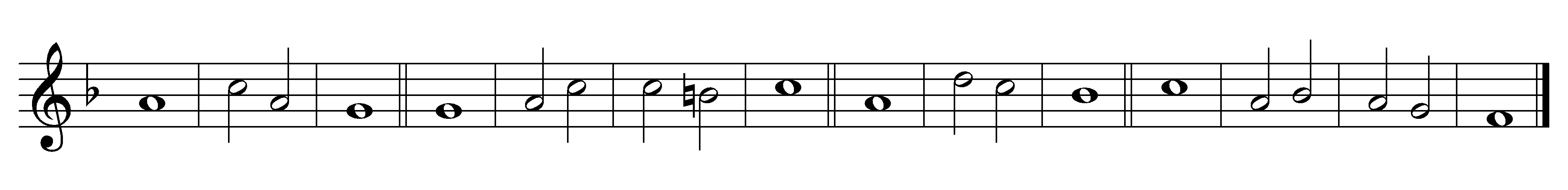 1	Be joyful in God, | all the | earth; *	sing the glory of his name; sing the | glory | of his | praise.2	Say to God, ‘How | awesome · are your | deeds! *	Because of your great strength your | enemies · shall | bow be - | fore you.3	‘All the earth shall | worship | you, *	sing to you, sing | praise | to your | name.’4	Come now and behold the | works of | God, *	how wonderful he is in his | dealings · with | human - | kind.5	He turned the sea into dry land; the river they passed | through on | foot; *	there | we re - | joiced in | him.6	In his might he rules for ever; his eyes keep watch | over · the | nations; *	let no rebel | rise | up a - | gainst him.7	Bless our God, | O you | peoples; *	make the voice of his | praise | to be | heard;8	Who holds our | souls in | life *	and suffers | not our | feet to | slip.9	For you, O | God, have | proved us; *	you have | tried us · as | silver · is | tried.10	You brought us | into · the | snare; *	you laid heavy | burdens · up - | on our | backs.2nd part11	You let enemies ride over our heads; we went through | fire and | water; *	but you brought us out into a | place of | liber - | ty.Words taken from Common Worship © The Archbishops’ Council 2000.